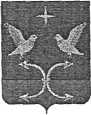 АДМИНИСТРАЦИЯ НЕЧАЕВСКОГО СЕЛЬСКОГО ПОСЕЛЕНИЯ КОРСАКОВСКОГО РАЙОНА ОРЛОВСКОЙ ОБЛАСТИПОСТАНОВЛЕНИЕ26.10.2022 года                                                                                                № 25  д.НечаевоОтчёт об исполнении бюджета за 9 месяцев 2022 года.Заслушав информацию бухгалтера администрации Нечаевского сельского поселения Верзулову Ю.В. об исполнении бюджета Нечаевского сельского поселения за 9 месяцев 2022 года, отметим, что доходная часть бюджета исполнена на 102%, при плане 1831.9 тыс.руб., факт 1869.7 тыс. руб.Расходная часть бюджета за 9 месяцев 2022 год при плане 1997.6 тыс.руб.  факт 1997.6 исполнено 100 %.Согласно ст. 43 ч. 5 Положения о бюджетном процессе в Нечаевском сельском поселении постановляю:          1.Утвердить  отчёт  об исполнении  бюджета Нечаевского  сельского
поселения за 9 месяцев  2022 года.          2.Направить  данное   постановление   в  Нечаевский   сельский  Совет
народных депутатов для информации.          3.Постановление разместить на официальном Интернет-сайте администрации Корсаковского района, сельские поселение.Глава сельского поселения                                                                  С. А. Губский                                                                 Приложение к постановлению № 25 от  26.10.2022 год.            Сведения о численности муниципальных служащих и работников муниципальных учреждений, фактических  затрат на их содержание  за полугодие 2022 годИСПОЛНЕНИЕ ДОХОДНОЙ ЧАСТИ  БЮДЖЕТА   НЕЧАЕВСКОГО  СЕЛЬСКОГО   ПОСЕЛЕНИЕЯ    ЗА 9 месяцев 2022 год.ИСПОЛНЕНИЕ  РАСХОДНОЙ  ЧАСТИ   БЮДЖЕТА НЕЧАЕВСКОГО СЕЛЬСКОГО ПОСЕЛЕНИЯ   ЗА 9 месяцев  2022годДенежное содержание фактически за    2022годУтверждено штатных единиц по должностям  в штатном  расписании на отчетную дату на 01.01.2022г.Среднесписочная численность за отчетный период (человек)Работники органа местного самоуправления муниципальные служащие и работники замещающие должности, не являющиеся должностями муниципальной службы738,922Наименование доходовПланФакт%   исполн.Налог на доходы  физическ их лиц35.066,4189Налог на имущество физ.лиц8.03.341Земельный  налог21.044,42,1Прочие  доходы               0.00.00Единый сель.налог134.0121,791Госпошлина0.00.00Штрафы0,00.00Итого собственных доходов:198.0235,8119,0Дотации536,9536,9100Дотация на сбаланс.бюджета1050,01050,0100Субвенции  бюджетам поселений по первичному воинскому учету47.047.0100Иные межбюджетные трансферты0.00.00Возрат излишне уплаченных налогов0.0Итого безвозмездных поступлений:1633,91633,9100ВСЕГО:1831,91869,7102Наименование расходов ПланФакт% испол.Общегосударст. Вопросы1789,11789,1100    в т.ч.            глава432.2432.2100	Аппарат1356.91356.9100                          резервный фонд0.00.0                     другие общегос.вопросы0.00.0Выборы15.015.0100Передача полномочии10,310,31000Исполнение перв.воинского учета44.444.4100Национальная экономики0.00.0Жилищное комуннальное хозяйства0.00.0100Культура138.8138.8100Физическая культура и спорт00Пенсионное обеспечение0.00.0ИТОГО:1997.61997.6100